Маршруты движения организованных групп детей от ОУ к стадиону,парку или к спортивно-оздоровительному комплексу.Образец схемы.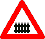 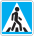 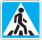 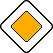 